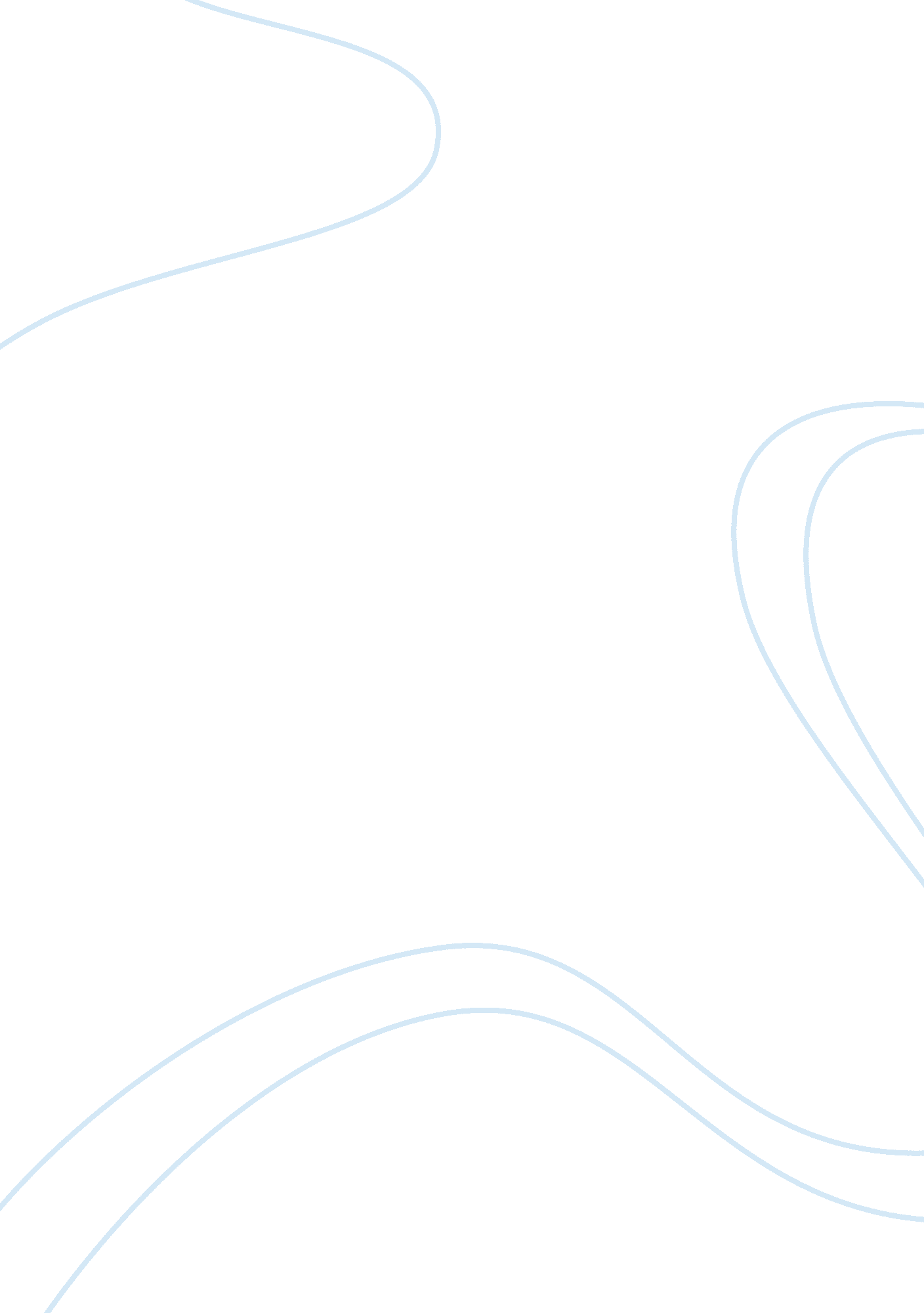 Tarantino’s pulp fiction analysis essay sample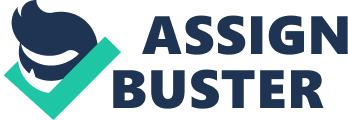 Everybody will agree that literature is treasury that hides numerous mysteries. This rich phenomenon influences different types of art, and cinematography is not an exception. The history of its development shows that first movies were primitive and their plots were based on scenario of literary works. Films and plays had the features of some literary movement that takes significant part in their technical improvement. Nowadays, literary critics aim to reveal reflection of various movements in modern cinematography. Have you ever watched a film Pulp fiction? Don’t mind if you haven’t; as the target audience of this article are not only the fans of this movie but people who want to learn more about the connection between literature and cinematic industry. We are intended to reveal features of Postmodernism pulp fiction. Let’s briefly characterize this movement. It was developed in 20th century and influenced philosophy, architecture, and criticism. The question related to its main features is controversial, but scholars conclude that postmodernism supports different ideologies, skepticism, and irony; but it rejects universalism and grand narratives. Let’s get back to the matter at hand. In connection with the fact that Pulp fiction has distinct features that postmodernism proclaims, we want to single out the most significant and illustrate them. Tarantino does interesting research and builds his movies as a role model to follow. The story is made up of various conflict scenes, dialogs, interactions, and camera angels; exactly these components create unique and incomparable “ image” of film. It is essential to admit that Tarantino uses different mottos and slogans for his films. The main essence of them is to attract the attention of millions of people. It is high time to highlight the most important features of postmodernism that Pulp fiction has. • Sequence of action Tarantino rejects ways of chronological narrative. As a rule, film should include three equal parts. They convey the main information about the protagonist and help keep the “ thread” of the plot. Instead, director singles out three parts: “ Vincent and Jules,” “ The Gold Watch” and “ The Bonnie Situation.” That is an example of mini-narratives. We can observe that the audience is the active participants in different activities. The structure of the film and its parts are not chronological that keep an audience in tension. We should admit that a movie starts with the end that is why you probably can be confused with its “ action flow.” • Narrative Structure The protagonists don’t share the information about their past experience. It means that the narrative structure is fragmented. • References and Quotations The next thing to know is that Postmodernism is a wide space for the quotations and Tarantino followed such specificity as well. All characters cite prominent people; without any doubt, it makes their speech diverse and rich. The director borrowed a trend to imitate the images, for instance, Uma Thurman is playing a femme fatale; but the violence the fiction has is not revealed. • Dialogue and Intertextuality Intertextuality is the central feature of postmodernism. What is the distinct theme the movie has? This film is a mix of various genres: boxing, gangsters, musical, war, arthouse, and romance. Another critical thing to know is that Tarantino makes a type of references when Travolta has the similar role with one he played in Saturday Night Fever. • Hybridity The tone and emotional context change very frequently in different scenes, for example when a hero is killed while doing something in the bathroom. We should note that there are parts where the killer doesn’t look at the victim but still shoots her. While acting, it seems that the main camera is out of order as the characters enter other room while the camera is near the door. Such method aims to make the realistic atmosphere and help audience plunge into the life of characters. However, Pulp fiction is well-known movie; our analysis will broaden your erudition and illustrate new facts. Pulp Fiction essay example shows you the deep essence of the film from another side. We hope that you will distinguish the scene that influences your mood and “ throw” the adventurous episode to the dull reality. References “ Pulp Fiction.” Wikipedia, Wikimedia Foundation, 11 Dec. 2017, prezi. com/zoafbtpfd1z8/postmodernism-in-pulp-fiction/ . 